11.10.2022                                          г. Зеленогорск                                           № 1881-рО проведении капитального ремонта общего имущества в многоквартирных домах, расположенных на территории города Зеленогорска в 2023 - 2025 годах	В соответствии с частью 6 статьи 189 Жилищного кодекса Российской Федерации, Законом Красноярского края от 27.06.2013 № 4-1451 «Об организации проведения капитального ремонта общего имущества в многоквартирных домах, расположенных на территории Красноярского края», постановлением Правительства Красноярского края от 31.05.2022 № 479-п «Об утверждении краткосрочного плана реализации региональной программы капитального ремонта общего имущества в многоквартирных домах, расположенных на территории Красноярского края, утвержденной постановлением Правительства Красноярского края от 27.12.2013 № 709-п, на 2023 – 2025 годы», руководствуясь Уставом города Зеленогорска,Провести в 2023 - 2025 годах капитальный ремонт общего имущества в многоквартирных домах, расположенных на территории города Зеленогорска, собственники помещений в которых не приняли решение о проведении такого ремонта, согласно приложению к настоящему распоряжению.Муниципальному казённому учреждению «Служба единого заказчика-застройщика» в течение пяти календарных дней с даты принятия настоящего распоряжения уведомить о нем министерство строительства Красноярского края, а также собственников помещений в многоквартирных домах, указанных в приложении к настоящему распоряжению.Настоящее распоряжение вступает в силу в день подписания и подлежит опубликованию в газете «Панорама».Контроль за выполнением настоящего распоряжения возложить на первого заместителя Главы ЗАТО г. Зеленогорск по жилищно-коммунальному хозяйству, архитектуре и градостроительству.Глава ЗАТО г. Зеленогорск			   		                               М.В. СперанскийПриложение к распоряжениюАдминистрации ЗАТО г. Зеленогорскот 11.10.2022 № 1881-рПроведение капитального ремонта общего имущества в многоквартирных домах, расположенных на территории городаЗеленогорска, собственники помещений в которых не приняли решение о проведении такого ремонта, в 2023 – 2025 годах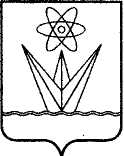 АДМИНИСТРАЦИЯЗАКРЫТОГО АДМИНИСТРАТИВНО – ТЕРРИТОРИАЛЬНОГО ОБРАЗОВАНИЯ  ГОРОД  ЗЕЛЕНОГОРСК КРАСНОЯРСКОГО КРАЯР А С П О Р Я Ж Е Н И Е№ п/пИсточник финансирования капитального ремонтаАдресПеречень работ по капитальному ремонтуПериод выполнения работ по капитальному ремонту, годыОбъем предполагаемых работСтоимость работ, руб.12345671.Средства собственников, вносимые на счет регионального оператораг. Зеленогорск, ул. Калинина, д. 6Ремонт внутридомовых инженерных систем газоснабжения2023 - 2025785,40 п. м3 077 601,092.Средства собственников, вносимые на счет регионального оператораг. Зеленогорск, ул. Мира, д. 34Ремонт внутридомовых инженерных систем газоснабжения2023 - 2025785,40 п. м7 152 869,52